v 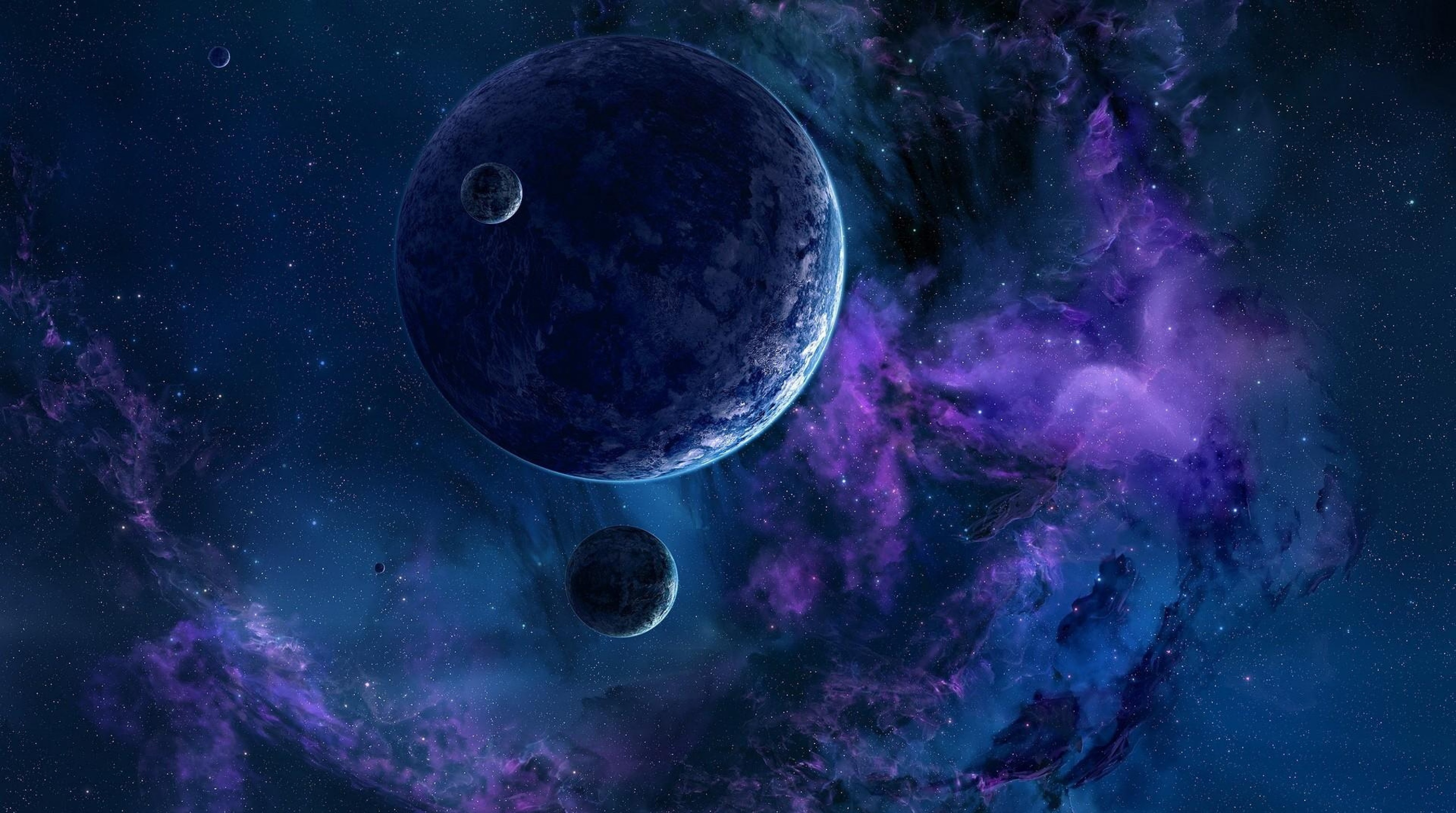 PředmětUčivoDomácí úkolyČeský jazykProcvičujeme všechna vyjmenovaná slova.Slovní druhy.   Určujeme pád, číslo a rod.Umíme základní skladební dvojice. Věta, souvětí. Poznáme slovesa. Učíme se poznávat příslovce,částice a citoslovce.Kopie listu 2 krát.MatematikaPočítáme do 1000,násobíme a dělíme. . Procvičujeme malou násobilku Opakujeme sčítaní a odčítání pod sebou, zaokrouhlování na desítky,slovní úlohy ,počítání do 100,přímka,polopřímka, úsečka. Geometrická tělesa. Konstrukce trojúhelníku. Čtyřúhelník a mnohoúhelníky. Kruh,kružnice.Souměrnost.Průsečík přímek.Pracovní sešit strana 27.PrvoukaŽivá příroda-rostliny.OstatníPřipomínám konzultace v pondělí a ve čtvrtek. Přineste s sebou vyplněný dotazník. V pátek 5.5. budu kontrolovat čtenářské deníky. Těším se.Připomínám konzultace v pondělí a ve čtvrtek. Přineste s sebou vyplněný dotazník. V pátek 5.5. budu kontrolovat čtenářské deníky. Těším se.